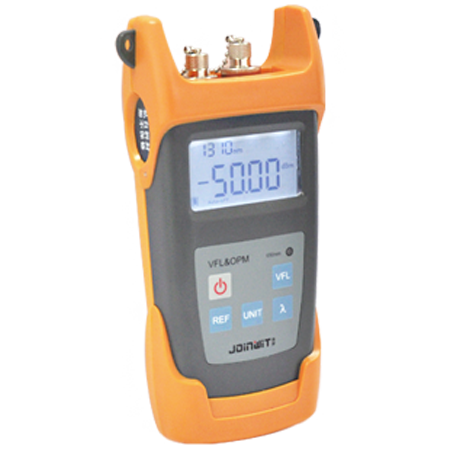 Power Meter and VFL S405S405 Power meter and VFL integrated in one unit, this tester allows to perform both optical power/loss measurements and fiber faults tracing visually.FeaturesS405 power meter and VFL is an ideal tester used in quickly mechanical splicing and FTTx networks.Optical port: FC, SC interchangeable supports various optical connectors.ApplicationsMaintenance in TelecomMaintenance CATVFiber Optic Lab TestingOther Fiber Optic MeasurementsSpecificationsModelS405Operating wavelength(Power Meter Module)850/1300/1310/1490/1550/1625Detector TypeInGaAsOutput power (VFL module)1mw or 10mwPower Measurement Range-70~+6dBm/-50~+26dBmUncertainty±0.5dBResolution0.01Operation temperature-10~+60 ℃Storage Temperature-25~+70℃Auto-off functionYes, Auto-off after 10minutes idle timeBattery Life @ OPM180 hoursBattery Life @ VFL60 hoursPower Supply3pcs AA BatteriesWeight700g (including batteries)Size192*102*50mm